Семья Тюриной Акмарал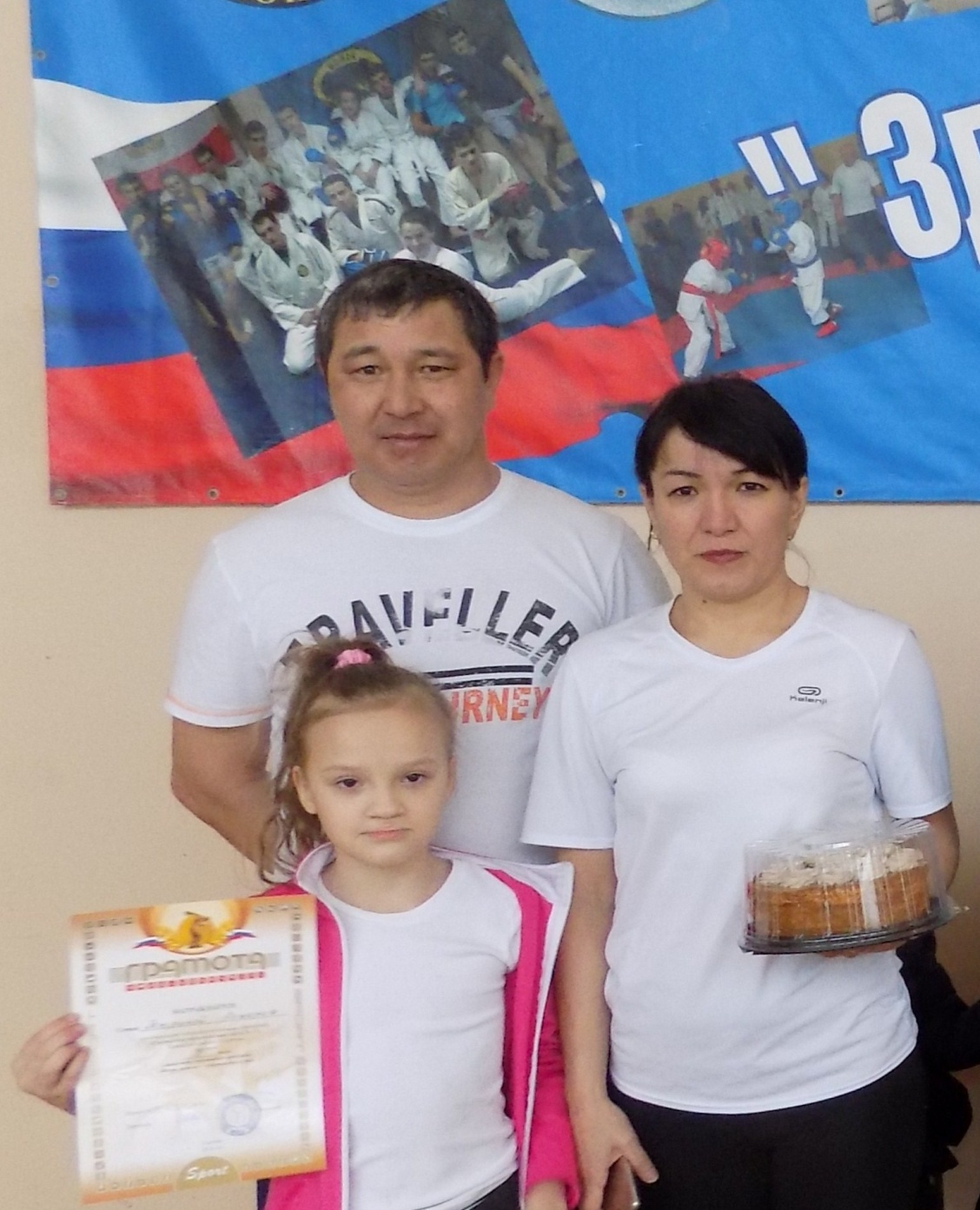 